Columbus State University Presents!A Virtual Zoom Information Meeting:When: Tuesday, September 15th at 4:00pm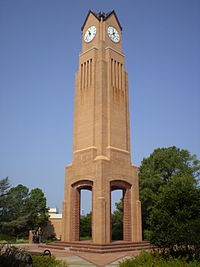 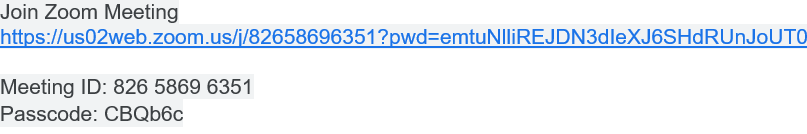 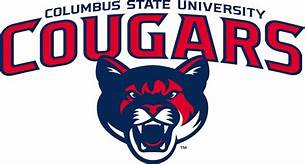 